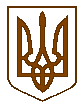 ПЕРВОМАЙСЬКА МІСЬКА РАДАМИКОЛАЇВСЬКОЇ ОБЛАСТІВИКОНАВЧИЙ КОМІТЕТП Р О Т О К О Лзасідання виконавчого комітетувід  24.01.2020 №2
м. Первомайськ
У засіданні взяли участь члени виконавчого комітету міської ради:Головує Людмила  ДРОМАШКО –– міський головаБОГАТИРЬОВ Борис,  БОНДАРЧУК Сергій, КІНЖАЛОВ Олександр, КУКУРУЗА Олександр, ОБОЛЕНСЬКА Тетяна,   ОСТАПЕНКО Галина, ОСТРОВСЬКА Ірина, ПАСТУШОК Оксана, ПОСТЕРНАК Лілія, СВІДЕРКО Світлана, ФОМІНЦЕВ Олександр,  ЦИМБАЛЮК Руслан.
Відсутні члени виконавчого комітету міської ради:БІДНАРИК Анатолій, БОРИК Геннадій, КАПАЦИНА Василь, КОЛЕСНІЧЕНКО Ольга, ОЛІШЕВСЬКА Наталія,  ПІТЕРМАН Семен, ТОВСТА Наталія, ЧЕБАНЕНКО Алла.                           
Присутні на засіданні виконавчого комітету міської ради:Міський голова	       Людмила ДРОМАШКОКеруюча справами виконавчого	                                     комітету міської ради    	      Лілія ПОСТЕРНАКМісце проведення –
зал засідань виконкомуЗасідання почалося о 15 год. 00 хв.Засідання закінчилося о 15 год. 20 хв.БАЧИНСЬКА Юлія	-ГЛАДКИХ Юрій	-ГЛУШКО Тимур	-ПЕРКОВА Наталія              -ПОЛЯКОВА Олена	-СКУЛМЕ Ірина	-ТРОЯН Тетяна	-ЯГНЮК Ольга                    -	БАЧИНСЬКА Юлія	-ГЛАДКИХ Юрій	-ГЛУШКО Тимур	-ПЕРКОВА Наталія              -ПОЛЯКОВА Олена	-СКУЛМЕ Ірина	-ТРОЯН Тетяна	-ЯГНЮК Ольга                    -	БАЧИНСЬКА Юлія	-ГЛАДКИХ Юрій	-ГЛУШКО Тимур	-ПЕРКОВА Наталія              -ПОЛЯКОВА Олена	-СКУЛМЕ Ірина	-ТРОЯН Тетяна	-ЯГНЮК Ольга                    -	економіст ТОВ «Комунсервіс Тепло»  (7);директор ТОВ «Комунсервіс Тепло»  (7);депутат міської ради (1-9);начальник управління у справах дітей міської ради (1-6);начальник юридичного відділу апарату виконавчого комітету міської ради (1-9);начальник відділу економіки та інвестицій управління економіки міської ради (8);начальник управління житлово-комунального господарства міської ради (7);начальник загального відділу апарату виконавчого комітету міської ради (1-9).економіст ТОВ «Комунсервіс Тепло»  (7);директор ТОВ «Комунсервіс Тепло»  (7);депутат міської ради (1-9);начальник управління у справах дітей міської ради (1-6);начальник юридичного відділу апарату виконавчого комітету міської ради (1-9);начальник відділу економіки та інвестицій управління економіки міської ради (8);начальник управління житлово-комунального господарства міської ради (7);начальник загального відділу апарату виконавчого комітету міської ради (1-9).економіст ТОВ «Комунсервіс Тепло»  (7);директор ТОВ «Комунсервіс Тепло»  (7);депутат міської ради (1-9);начальник управління у справах дітей міської ради (1-6);начальник юридичного відділу апарату виконавчого комітету міської ради (1-9);начальник відділу економіки та інвестицій управління економіки міської ради (8);начальник управління житлово-комунального господарства міської ради (7);начальник загального відділу апарату виконавчого комітету міської ради (1-9).Міський голова ДРОМАШКО Людмила, наголосила на тому, що необхідно затвердити порядок денний засідання виконавчого комітету міської ради.Надійшла пропозиція взяти запропонований порядок денний за основу.По даній пропозиції проведено голосування.Результати голосування:Міський голова ДРОМАШКО Людмила, наголосила на тому, що необхідно затвердити порядок денний засідання виконавчого комітету міської ради.Надійшла пропозиція взяти запропонований порядок денний за основу.По даній пропозиції проведено голосування.Результати голосування:Міський голова ДРОМАШКО Людмила, наголосила на тому, що необхідно затвердити порядок денний засідання виконавчого комітету міської ради.Надійшла пропозиція взяти запропонований порядок денний за основу.По даній пропозиції проведено голосування.Результати голосування:Міський голова ДРОМАШКО Людмила, наголосила на тому, що необхідно затвердити порядок денний засідання виконавчого комітету міської ради.Надійшла пропозиція взяти запропонований порядок денний за основу.По даній пропозиції проведено голосування.Результати голосування:Міський голова ДРОМАШКО Людмила, наголосила на тому, що необхідно затвердити порядок денний засідання виконавчого комітету міської ради.Надійшла пропозиція взяти запропонований порядок денний за основу.По даній пропозиції проведено голосування.Результати голосування:«за»«проти»«утримались»«не голосували»«за»«проти»«утримались»«не голосували»- 13- немає- немає- немає- 13- немає- немає- немає- 13- немає- немає- немаєНадійшла пропозиція міського голови ДРОМАШКО Людмили внести до порядку денного засідання виконавчого комітету міської ради додатково проєкт рішення виконкому «Про  надання  дозволу на передачу  в суборенду нежитлового  приміщення по вул. Михайла Грушевського, 35».По даній пропозиції проведено голосування.Результати голосування:Надійшла пропозиція міського голови ДРОМАШКО Людмили внести до порядку денного засідання виконавчого комітету міської ради додатково проєкт рішення виконкому «Про  надання  дозволу на передачу  в суборенду нежитлового  приміщення по вул. Михайла Грушевського, 35».По даній пропозиції проведено голосування.Результати голосування:Надійшла пропозиція міського голови ДРОМАШКО Людмили внести до порядку денного засідання виконавчого комітету міської ради додатково проєкт рішення виконкому «Про  надання  дозволу на передачу  в суборенду нежитлового  приміщення по вул. Михайла Грушевського, 35».По даній пропозиції проведено голосування.Результати голосування:Надійшла пропозиція міського голови ДРОМАШКО Людмили внести до порядку денного засідання виконавчого комітету міської ради додатково проєкт рішення виконкому «Про  надання  дозволу на передачу  в суборенду нежитлового  приміщення по вул. Михайла Грушевського, 35».По даній пропозиції проведено голосування.Результати голосування:Надійшла пропозиція міського голови ДРОМАШКО Людмили внести до порядку денного засідання виконавчого комітету міської ради додатково проєкт рішення виконкому «Про  надання  дозволу на передачу  в суборенду нежитлового  приміщення по вул. Михайла Грушевського, 35».По даній пропозиції проведено голосування.Результати голосування:«за»«проти»«утримались»«не голосували»«за»«проти»«утримались»«не голосували»- 13- немає- немає- немає- 13- немає- немає- немає- 13- немає- немає- немаєМіський голова ДРОМАШКО Людмила запропонувала затвердити порядок денний засідання виконавчого комітету міської ради в цілому:Міський голова ДРОМАШКО Людмила запропонувала затвердити порядок денний засідання виконавчого комітету міської ради в цілому:Міський голова ДРОМАШКО Людмила запропонувала затвердити порядок денний засідання виконавчого комітету міської ради в цілому:Міський голова ДРОМАШКО Людмила запропонувала затвердити порядок денний засідання виконавчого комітету міської ради в цілому:Міський голова ДРОМАШКО Людмила запропонувала затвердити порядок денний засідання виконавчого комітету міської ради в цілому:1.Про порядок виїзду за кордон малолітнього хххх  хххх, ххххх р.н.Про порядок виїзду за кордон малолітнього хххх  хххх, ххххх р.н.Про порядок виїзду за кордон малолітнього хххх  хххх, ххххх р.н.2.Про влаштування малолітнього хххх  хххх до Первомайської спеціальної ЗОШ-інтернат Миколаївської обласної ради.Про влаштування малолітнього хххх  хххх до Первомайської спеціальної ЗОШ-інтернат Миколаївської обласної ради.Про влаштування малолітнього хххх  хххх до Первомайської спеціальної ЗОШ-інтернат Миколаївської обласної ради.3.Про надання статусу дитини, позбавленої батьківського піклування, хххх  хххх.Про надання статусу дитини, позбавленої батьківського піклування, хххх  хххх.Про надання статусу дитини, позбавленої батьківського піклування, хххх  хххх.4.Про надання статусу дитини, позбавленої батьківського піклування, хххх  хххх.Про надання статусу дитини, позбавленої батьківського піклування, хххх  хххх.Про надання статусу дитини, позбавленої батьківського піклування, хххх  хххх.5.Про призначення піклувальника неповнолітній хххх  хххх.Про призначення піклувальника неповнолітній хххх  хххх.Про призначення піклувальника неповнолітній хххх  хххх.6.Про розгляд заяви гр. хххх,  гр. хххх.Про розгляд заяви гр. хххх,  гр. хххх.Про розгляд заяви гр. хххх,  гр. хххх.7.Про визначення виробника та постачальника теплової енергії для  об’єктів міста Первомайська  та встановлення скоригованого тарифу на теплову енергію.Про визначення виробника та постачальника теплової енергії для  об’єктів міста Первомайська  та встановлення скоригованого тарифу на теплову енергію.Про визначення виробника та постачальника теплової енергії для  об’єктів міста Первомайська  та встановлення скоригованого тарифу на теплову енергію.8.Про затвердження Положення про здійснення попередньої оплати товарів, робіт і послуг, що закуповуються за бюджетні кошти.Про затвердження Положення про здійснення попередньої оплати товарів, робіт і послуг, що закуповуються за бюджетні кошти.Про затвердження Положення про здійснення попередньої оплати товарів, робіт і послуг, що закуповуються за бюджетні кошти.9.Про  надання  дозволу на передачу  в суборенду нежитлового  приміщення по вул. Михайла Грушевського, 35.Про  надання  дозволу на передачу  в суборенду нежитлового  приміщення по вул. Михайла Грушевського, 35.Про  надання  дозволу на передачу  в суборенду нежитлового  приміщення по вул. Михайла Грушевського, 35.По даній пропозиції проведено голосування.Результати голосування:По даній пропозиції проведено голосування.Результати голосування:По даній пропозиції проведено голосування.Результати голосування:По даній пропозиції проведено голосування.Результати голосування:По даній пропозиції проведено голосування.Результати голосування:«за»«проти»«утримались»«не голосували»«за»«проти»«утримались»«не голосували»- 13- немає- немає- немає- 13- немає- немає- немає- 13- немає- немає- немаєВИРІШИЛИ:ВИРІШИЛИ:затвердити запропонований порядок денний засідання виконавчого комітету міської ради в ціломузатвердити запропонований порядок денний засідання виконавчого комітету міської ради в ціломузатвердити запропонований порядок денний засідання виконавчого комітету міської ради в цілому1.СЛУХАЛИ:ДОПОВІДАЧ:ВИРІШИЛИ:«за»«проти»«утримались»«не голосували»1.СЛУХАЛИ:ДОПОВІДАЧ:ВИРІШИЛИ:«за»«проти»«утримались»«не голосували»Про порядок виїзду за кордон малолітнього хххх  хххх р.н.ПЕРКОВА Наталіяприйняти проєкт рішення виконкому - 13- немає- немає- немає (Рішення виконкому №40)Про порядок виїзду за кордон малолітнього хххх  хххх р.н.ПЕРКОВА Наталіяприйняти проєкт рішення виконкому - 13- немає- немає- немає (Рішення виконкому №40)Про порядок виїзду за кордон малолітнього хххх  хххх р.н.ПЕРКОВА Наталіяприйняти проєкт рішення виконкому - 13- немає- немає- немає (Рішення виконкому №40)2.СЛУХАЛИ:ДОПОВІДАЧ:ВИРІШИЛИ:«за»«проти»«утримались»«не голосували»2.СЛУХАЛИ:ДОПОВІДАЧ:ВИРІШИЛИ:«за»«проти»«утримались»«не голосували»Про влаштування малолітнього хххх  хххх до Первомайської спеціальної ЗОШ-інтернат Миколаївської обласної ради.ПЕРКОВА Наталіяприйняти проєкт рішення виконкому - 13- немає- немає- немає (Рішення виконкому №41)Про влаштування малолітнього хххх  хххх до Первомайської спеціальної ЗОШ-інтернат Миколаївської обласної ради.ПЕРКОВА Наталіяприйняти проєкт рішення виконкому - 13- немає- немає- немає (Рішення виконкому №41)Про влаштування малолітнього хххх  хххх до Первомайської спеціальної ЗОШ-інтернат Миколаївської обласної ради.ПЕРКОВА Наталіяприйняти проєкт рішення виконкому - 13- немає- немає- немає (Рішення виконкому №41)3.СЛУХАЛИ:ДОПОВІДАЧ:ВИРІШИЛИ:«за»«проти»«утримались»«не голосували»3.СЛУХАЛИ:ДОПОВІДАЧ:ВИРІШИЛИ:«за»«проти»«утримались»«не голосували»Про надання статусу дитини, позбавленої батьківського піклування, хххх  хххх.ПЕРКОВА Наталіяприйняти проєкт рішення виконкому - 12- немає- немає- 1 (Рішення виконкому №42)Про надання статусу дитини, позбавленої батьківського піклування, хххх  хххх.ПЕРКОВА Наталіяприйняти проєкт рішення виконкому - 12- немає- немає- 1 (Рішення виконкому №42)Про надання статусу дитини, позбавленої батьківського піклування, хххх  хххх.ПЕРКОВА Наталіяприйняти проєкт рішення виконкому - 12- немає- немає- 1 (Рішення виконкому №42)4.СЛУХАЛИ:ДОПОВІДАЧ:ВИРІШИЛИ:«за»«проти»«утримались»«не голосували»4.СЛУХАЛИ:ДОПОВІДАЧ:ВИРІШИЛИ:«за»«проти»«утримались»«не голосували»Про надання статусу дитини, позбавленої батьківського піклування, хххх  хххх.ПЕРКОВА Наталіяприйняти проєкт рішення виконкому - 12- немає- немає- 1 (Рішення виконкому №43)Про надання статусу дитини, позбавленої батьківського піклування, хххх  хххх.ПЕРКОВА Наталіяприйняти проєкт рішення виконкому - 12- немає- немає- 1 (Рішення виконкому №43)Про надання статусу дитини, позбавленої батьківського піклування, хххх  хххх.ПЕРКОВА Наталіяприйняти проєкт рішення виконкому - 12- немає- немає- 1 (Рішення виконкому №43)5.СЛУХАЛИ:ДОПОВІДАЧ:ВИРІШИЛИ:«за»«проти»«утримались»«не голосували»5.СЛУХАЛИ:ДОПОВІДАЧ:ВИРІШИЛИ:«за»«проти»«утримались»«не голосували»Про призначення піклувальника неповнолітній хххх  хххх.ПЕРКОВА Наталіяприйняти проєкт рішення виконкому - 12- немає- немає- 1 (Рішення виконкому №44)Про призначення піклувальника неповнолітній хххх  хххх.ПЕРКОВА Наталіяприйняти проєкт рішення виконкому - 12- немає- немає- 1 (Рішення виконкому №44)Про призначення піклувальника неповнолітній хххх  хххх.ПЕРКОВА Наталіяприйняти проєкт рішення виконкому - 12- немає- немає- 1 (Рішення виконкому №44)6.СЛУХАЛИ:ДОПОВІДАЧ:ВИРІШИЛИ:«за»«проти»«утримались»«не голосували»6.СЛУХАЛИ:ДОПОВІДАЧ:ВИРІШИЛИ:«за»«проти»«утримались»«не голосували»Про розгляд заяви гр. хххх, гр. ххххх.ПЕРКОВА Наталіяприйняти проєкт рішення виконкому - 12- немає- немає- 1 (Рішення виконкому №45)Про розгляд заяви гр. хххх, гр. ххххх.ПЕРКОВА Наталіяприйняти проєкт рішення виконкому - 12- немає- немає- 1 (Рішення виконкому №45)Про розгляд заяви гр. хххх, гр. ххххх.ПЕРКОВА Наталіяприйняти проєкт рішення виконкому - 12- немає- немає- 1 (Рішення виконкому №45)7.СЛУХАЛИ:ДОПОВІДАЧ:ВИРІШИЛИ:«за»«проти»«утримались»«не голосували»7.СЛУХАЛИ:ДОПОВІДАЧ:ВИРІШИЛИ:«за»«проти»«утримались»«не голосували»Про визначення виробника та постачальника теплової енергії для  об’єктів міста Первомайська  та встановлення скоригованого тарифу на теплову енергію.ТРОЯН Тетянаприйняти проєкт рішення виконкому - 11- немає- 1- 1 (Рішення виконкому №46)Про визначення виробника та постачальника теплової енергії для  об’єктів міста Первомайська  та встановлення скоригованого тарифу на теплову енергію.ТРОЯН Тетянаприйняти проєкт рішення виконкому - 11- немає- 1- 1 (Рішення виконкому №46)Про визначення виробника та постачальника теплової енергії для  об’єктів міста Первомайська  та встановлення скоригованого тарифу на теплову енергію.ТРОЯН Тетянаприйняти проєкт рішення виконкому - 11- немає- 1- 1 (Рішення виконкому №46)8.СЛУХАЛИ:ДОПОВІДАЧ:8.СЛУХАЛИ:ДОПОВІДАЧ:Про затвердження Положення про здійснення попередньої оплати товарів, робіт і послуг, що закуповуються за бюджетні коштиСКУЛМЕ  ІринаПро затвердження Положення про здійснення попередньої оплати товарів, робіт і послуг, що закуповуються за бюджетні коштиСКУЛМЕ  ІринаПро затвердження Положення про здійснення попередньої оплати товарів, робіт і послуг, що закуповуються за бюджетні коштиСКУЛМЕ  ІринаНадійшла пропозиція взяти проєкт рішення виконкому за основу.Надійшла пропозиція взяти проєкт рішення виконкому за основу.Надійшла пропозиція взяти проєкт рішення виконкому за основу.Надійшла пропозиція взяти проєкт рішення виконкому за основу.Надійшла пропозиція взяти проєкт рішення виконкому за основу.По даній пропозиції проведено голосування.Результати голосування:По даній пропозиції проведено голосування.Результати голосування:По даній пропозиції проведено голосування.Результати голосування:По даній пропозиції проведено голосування.Результати голосування:По даній пропозиції проведено голосування.Результати голосування:«за»«проти»«утримались»«не голосували»«за»«проти»«утримались»«не голосували»- 12- немає- немає- 1- 12- немає- немає- 1- 12- немає- немає- 1Надійшла пропозиція КУКУРУЗИ Олександра внести до проєкту рішення виконкому наступні доповнення:1. Доповнити підпункт 2.1 пункту 2 додатку до проєкту рішення виконкому «Положення про здійснення попередньої оплати товарів, робіт і послуг, що закуповуються за бюджетні кошти» підпунктами 2.1.1.6.; 2.1.2.2.3.; 2.1.3.2.3.; 2.1.4.2.3.; 2.1.5.2.3.; 2.1.6.2.2.; 2.1.7.1.2.; 2.1.8.2.1.; 2.1.9.2.2.; 2.1.10.2.2.; 2.1.11.2.3.; 2.1.12.2.4.; 2.1.13.2.2.; 2.1.14.2.2. наступного змісту: «закупівля устаткування та обладнання – до 100%».Надійшла пропозиція КУКУРУЗИ Олександра внести до проєкту рішення виконкому наступні доповнення:1. Доповнити підпункт 2.1 пункту 2 додатку до проєкту рішення виконкому «Положення про здійснення попередньої оплати товарів, робіт і послуг, що закуповуються за бюджетні кошти» підпунктами 2.1.1.6.; 2.1.2.2.3.; 2.1.3.2.3.; 2.1.4.2.3.; 2.1.5.2.3.; 2.1.6.2.2.; 2.1.7.1.2.; 2.1.8.2.1.; 2.1.9.2.2.; 2.1.10.2.2.; 2.1.11.2.3.; 2.1.12.2.4.; 2.1.13.2.2.; 2.1.14.2.2. наступного змісту: «закупівля устаткування та обладнання – до 100%».Надійшла пропозиція КУКУРУЗИ Олександра внести до проєкту рішення виконкому наступні доповнення:1. Доповнити підпункт 2.1 пункту 2 додатку до проєкту рішення виконкому «Положення про здійснення попередньої оплати товарів, робіт і послуг, що закуповуються за бюджетні кошти» підпунктами 2.1.1.6.; 2.1.2.2.3.; 2.1.3.2.3.; 2.1.4.2.3.; 2.1.5.2.3.; 2.1.6.2.2.; 2.1.7.1.2.; 2.1.8.2.1.; 2.1.9.2.2.; 2.1.10.2.2.; 2.1.11.2.3.; 2.1.12.2.4.; 2.1.13.2.2.; 2.1.14.2.2. наступного змісту: «закупівля устаткування та обладнання – до 100%».Надійшла пропозиція КУКУРУЗИ Олександра внести до проєкту рішення виконкому наступні доповнення:1. Доповнити підпункт 2.1 пункту 2 додатку до проєкту рішення виконкому «Положення про здійснення попередньої оплати товарів, робіт і послуг, що закуповуються за бюджетні кошти» підпунктами 2.1.1.6.; 2.1.2.2.3.; 2.1.3.2.3.; 2.1.4.2.3.; 2.1.5.2.3.; 2.1.6.2.2.; 2.1.7.1.2.; 2.1.8.2.1.; 2.1.9.2.2.; 2.1.10.2.2.; 2.1.11.2.3.; 2.1.12.2.4.; 2.1.13.2.2.; 2.1.14.2.2. наступного змісту: «закупівля устаткування та обладнання – до 100%».Надійшла пропозиція КУКУРУЗИ Олександра внести до проєкту рішення виконкому наступні доповнення:1. Доповнити підпункт 2.1 пункту 2 додатку до проєкту рішення виконкому «Положення про здійснення попередньої оплати товарів, робіт і послуг, що закуповуються за бюджетні кошти» підпунктами 2.1.1.6.; 2.1.2.2.3.; 2.1.3.2.3.; 2.1.4.2.3.; 2.1.5.2.3.; 2.1.6.2.2.; 2.1.7.1.2.; 2.1.8.2.1.; 2.1.9.2.2.; 2.1.10.2.2.; 2.1.11.2.3.; 2.1.12.2.4.; 2.1.13.2.2.; 2.1.14.2.2. наступного змісту: «закупівля устаткування та обладнання – до 100%».По даній пропозиції проведено голосування.Результати голосування:По даній пропозиції проведено голосування.Результати голосування:По даній пропозиції проведено голосування.Результати голосування:По даній пропозиції проведено голосування.Результати голосування:По даній пропозиції проведено голосування.Результати голосування:«за»«проти»«утримались»«не голосували»«за»«проти»«утримались»«не голосували»- 12- немає- немає- 1- 12- немає- немає- 1- 12- немає- немає- 1ВИРІШИЛИ:«за»«проти»«утримались»«не голосували»ВИРІШИЛИ:«за»«проти»«утримались»«не голосували»проєкт рішення виконкому прийняти з доповненнями - 12- немає- немає- 1 (Рішення виконкому №47)проєкт рішення виконкому прийняти з доповненнями - 12- немає- немає- 1 (Рішення виконкому №47)проєкт рішення виконкому прийняти з доповненнями - 12- немає- немає- 1 (Рішення виконкому №47)9.СЛУХАЛИ:ДОПОВІДАЧ:ВИРІШИЛИ:«за»«проти»«утримались»«не голосували»9.СЛУХАЛИ:ДОПОВІДАЧ:ВИРІШИЛИ:«за»«проти»«утримались»«не голосували»Про  надання  дозволу на передачу  в суборенду нежитлового  приміщення по вул. Михайла Грушевського, 35.ДРОМАШКО Людмилаприйняти проєкт рішення виконкому - 11- немає- 2- немає (Рішення виконкому №48)Про  надання  дозволу на передачу  в суборенду нежитлового  приміщення по вул. Михайла Грушевського, 35.ДРОМАШКО Людмилаприйняти проєкт рішення виконкому - 11- немає- 2- немає (Рішення виконкому №48)Про  надання  дозволу на передачу  в суборенду нежитлового  приміщення по вул. Михайла Грушевського, 35.ДРОМАШКО Людмилаприйняти проєкт рішення виконкому - 11- немає- 2- немає (Рішення виконкому №48)